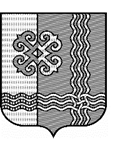 АДМИНИСТРАЦИЯ  ШЕЛКОВСКОГО МУНИЦИПАЛЬНОГО РАЙОНА ЧЕЧЕНСКОЙ  РЕСПУБЛИКИНОХЧИЙН РЕСПУБЛИКАН ШЕЛКОВСКИ МУНИЦИПАЛЬНИ КIОШТАН АДМИНИСТРАЦИМУНИЦИПАЛЬНОЕ УЧРЕЖДЕНИЕ «ОТДЕЛ ОБРАЗОВАНИЯ ШЕЛКОВСКОГО МУНИЦИПАЛЬНОГО РАЙОНА» ЧЕЧЕНСКОЙ РЕСПУБЛИКИ«ШЕЛКОВСКИ МУНИЦИПАЛЬНИ КIОШТАН ДЕШАРАН ДАКЪА ОТДЕЛ»МУ «ОО ШЕЛКОВСКОГО МУНИЦИПАЛЬНОГО РАЙОНА» ЧР_____________________________________________________________________________ПРОТОКОЛ Заседания координационного совета по введению обновлённых ФГОС НОО и ООО «О результатах мониторинга готовности к введению  обновлённыех ФГОС НОО и ФГОС ООО»  ст. Шелковская21.02.2022 г.                                                                                          № 2     Присутствовали: 7 чел. (список присутствующих прилагается – приложение №1).Начало работы: 11:00Окончание работы: 12:30ПОВЕСТКА ДНЯ:О результатах мониторинга готовности к введению  обновлённыех ФГОС НОО и ФГОС ООО в образовательных организациях Шелковского муниципального района Чеченской Республики.Ответственный: Федюшкина Г.А., методист ММСПо первому вопросу слушали:  Методиста ММС  Федюшкину Г.А., которая  рассказала о том, что в соответствии с приказом Минобрнауки ЧР от 28.01.2022г. № 81-п «О мониторинге готовности к введению обновленных федеральных государственных образовательных стандартов начального общего и основного общего образования» с 08.02 по 14.02 2022 года был проведён мониторинг готовности образовательных организаций района к введению ФГОС НОО и ООО, познакомила присутствующих с результатами этого мониторинга.    Анализ  результатов показал, что во всех школах района начата работа по подготовке к введению обновлённых ФГОС. По показателям 2-8 большинство образовательных организаций подтвердили эту работу ссылками на локальные акты и другие документы. Однако ни по одному из показателей нет 100%-й загрузки (от 18-ти до 23-х школ). Федюшкина Г.А. отметила, что образовательным организациям, не завершившим работу по всем показателям мониторинга, на совещании для заместителей руководителей ОО дано задание  в ближайшее время её закончить и прислать чек-листы мониторинга со 100-% выполняемостью. ВЫСТУПИЛИ:Геремеева Х.А., председатель Координационного совета, начальник  МУ «ОО Шелковского муниципального района»;Зулуева З.В., член Координационного совета, заместитель начальника  МУ «ОО Шелковского муниципального района»;Индарбиев Н.С., член Координационного совета, заведующий  РМК.Присутствующие отметили необходимость своевременной подготовки нормативной базы по введению обновлённых ФГОС НОО и ОО в 2022-2023 учебном году.     РЕКОМЕНДАЦИИ:Руководителям образовательных организаций Шелковского муниципального района в целях своевременной подготовки к введению обновлённых ФГОС НОО и ООО рекомендовать:провести анализ обеспеченности учебниками и на его основе составить перечень необходимых учебников, учебных пособий;в целях расширения вариативности содержания и использования потенциала и ресурсов других организаций доработать  модель реализации внеурочной деятельности;в план методической работы по подготовке к введению ФГОС – 2021 внести мероприятия по широкому информированию родительской общественности по актуальным вопросам введения и реализации ФГОС;пересмотреть планы-графики повышения квалификации и при необходимости внести изменения, связанные с включением в план учителей, которые приступят в 2022-23 учебном году к реализации ООП НОО и ООП ООО в соответствии с ФГОС-2021.  ММС подготовить и провести для управленческих команд школ мероприятия методического характера по внесению изменений в локальные нормативные акты в соответствии с требованиями обновленных ФГОС.Методист ММС:                                Г.А. ФедюшкинаПриложение 1.СВОДНЫЙ ОТЧЕТ по мониторингу готовности к введению ФГОС по Шелковскому муниципальному районуСВОДНЫЙ ОТЧЕТ по мониторингу готовности к введению ФГОС по Шелковскому муниципальному районуСВОДНЫЙ ОТЧЕТ по мониторингу готовности к введению ФГОС по Шелковскому муниципальному районуСВОДНЫЙ ОТЧЕТ по мониторингу готовности к введению ФГОС по Шелковскому муниципальному районуСВОДНЫЙ ОТЧЕТ по мониторингу готовности к введению ФГОС по Шелковскому муниципальному районуСВОДНЫЙ ОТЧЕТ по мониторингу готовности к введению ФГОС по Шелковскому муниципальному районуСВОДНЫЙ ОТЧЕТ по мониторингу готовности к введению ФГОС по Шелковскому муниципальному районуСВОДНЫЙ ОТЧЕТ по мониторингу готовности к введению ФГОС по Шелковскому муниципальному районуСВОДНЫЙ ОТЧЕТ по мониторингу готовности к введению ФГОС по Шелковскому муниципальному районуСВОДНЫЙ ОТЧЕТ по мониторингу готовности к введению ФГОС по Шелковскому муниципальному районуВыполнение  показателейВыполнение  показателейВыполнение  показателейВыполнение  показателейВыполнение  показателейВыполнение  показателейВыполнение  показателейВыполнение  показателей№Образовательная организация1 (о или 1)2 (о или 1)3 (о или 1)4 (о или 1)5 (о или 1)6 (о или 1)7 (о или 1)8 (о или 1)ИТОГО1МБОУ «Бороздиновская СОШ»0110010142МБОУ «Бурунская СОШ»0101110043МБОУ «Воскресеновская СОШ»0001111154МБОУ «Гребенская СОШ»0111111175МБОУ «Дубовская СОШ»0101111166МБОУ «Каргалинская СОШ»0111111177МБОУ «Каргалинская СОШ № 1»0111111178МБОУ «Каршига-Аульская СОШ»0111111179МБОУ «Кобинская СОШ»01111111710МБОУ «Курдюковская СОШ»01011111611МБОУ «Новощедринская СОШ»01011111612МБОУ «Сары-Суйская СОШ»01111111713МБОУ «Старогладовская СОШ»00011111514МБОУ «Старощедринская СОШ»01111111715МБОУ «Харьковская СОШ»01110011516МБОУ «Червленно-Узловская СОШ»01111111717МБОУ «Червленская СОШ № 1»01111001518МБОУ «Червленская СОШ № 2»01101111619МБОУ «Шелковская СОШ № 1»01111111720МБОУ «Шелковская СОШ № 2»01111111721МБОУ «Шелковская СОШ № 3»01111111722МБОУ «Шелковская СОШ №4»01011011523МБОУ «Шелкозаводская СОШ»01111111724МБОУ «Ораз-аульская ООШ»01111110625МБОУ «Лесхозовская ООШ»01101010426ИТОГО 023182223212222Показатель 2: Нормативная база (локальные акты) образовательной организации приведена в соответствие с требованиями обновленных ФГОСВ 23-х ОО разработаны или обновлены локальные актыПоказатель 3: Приведены в соответствии с требованиями обновленных ФГОС квалификационные характеристики, должностные инструкции работников ООВ 18-ти школах должностные инструкции педработников приведены в соответствие требованиям обновлённых ФГОС.Показатель 4. Определен список учебников, учебных пособий, информационно-цифровых ресурсов, используемых в образовательном процессе в соответствии с обновленными ФГОСВ 22-х ОО проведён анализ обеспеченности учебниками и на его основе определена потребность в учебниках и учебных пособиях на новый 2022-2023 учебный год.Показатель 5. Определена оптимальная для реализации модель организации образовательного процесса, обеспечивающая организацию внеурочной деятельности обучающихся (например, модель взаимодействия с учреждениями дополнительного образования)В 23-х ОО разработана модель реализации внеурочной деятельности, однако во многих школа требуется её доработка   в целях расширения вариативности содержания и использования потенциала и ресурсов других организаций.Показатель 6 Разработан план методической работы, обеспечивающий сопровождение введения обновленных ФГОСВ 21-й ОО разработан план методического сопровождения введения обновлённых ФГОС.Показатель 7. Осуществлено повышение квалификации всех учителей начальных классов, учителей-предметников, реализующих рабочие предметы учебного плана основного общего образования и других педагогических работниковВ 22-х ОО составлен планы-графики повышения квалификации, однако    необходимо их пересмотреть и при необходимости внести изменения, связанные с включением в план учителей, которые приступят в 2022-23 учебном году к реализации ООП НОО и ООП ООО в соответствии с ФГОС-2021Показатель 8. Обеспечены кадровые, финансовые, материально-технические и иные условия реализации ООП начального общего и основного общего образования в соответствии с требованиями обновленных ФГОСВ 22-х ОО проведен анализ условий реализации ООП НОО и ООП ООО, на основе которого планируются мероприятия по созданию условий, обеспечивающих реализацию требований ФГОС-2021.  №п/пЧлены Координационного советаЧлены Координационного советаПредседатель   Координационного советаГеремеева Х.А., начальник  МУ «ОО Шелковского муниципального района»;Члены  Координационного советаЗулуева З.В., заместитель начальника  МУ «ОО Шелковского муниципального района»;Члены  Координационного советаИндарбиев Н.С., заведующий  РМК; Члены  Координационного советаСайханов Ю.М., методист РМК;Члены  Координационного советаФедюшкина Г.А., методист РМК;Члены  Координационного советаВахабова М.М., методист РМК;Члены  Координационного советаАрсланова А.М., методист РМК;